Każda próbka dostarczona do Medycznego Laboratorium Diagnostycznego WSSE w Białymstoku musi być oznakowana tj. opisana imieniem i nazwiskiem pacjenta oraz datą i godziną pobrania.Do próbki/próbek należy dołączyć wypełniony formularz zlecenia zawierający niezbędne dane. Uwaga – nie wolno zawijać próbki w formularz.POBIERANIE, PRZECHOWYWANIE I TRANSPORT MATERIAŁU BIOLOGICZNEGO DO BADAŃ MIKROBIOLOGICZNYCHKażdy materiał biologiczny (krew, surowica, kał, wymazy) należy traktować jako potencjalnie zakaźny.Próbki materiału biologicznego podczas ich przechowywania i transportu powinny być zabezpieczone w zamkniętych probówkach / pojemnikach / opakowaniach zbiorczych, bez możliwości otwarcia w celu dokonania zamiany oraz oznaczone napisem „MATERIAŁ ZAKAŹNY”.BADANIA SEROLOGICZNEKrew na badanie serologiczne pobiera się na czczo z żyły na skrzep do suchej, jałowej probówki w ilości około 4ml (od małych dzieci - ok. 2-3 ml). W szczelnie zakorkowanej probówce należy niezwłocznie dostarczyć do laboratorium, zapewniając temp. od +  do + .Kał do badań w kierunku rora-, adeno-, astro-, norowirusów należy pobrać szpatułką do probówki kałowej w ilości ok. 5-10g i szczelnie zamknąć. Próbki do badań wirusologicznych dostarczyć niezwłocznie do laboratorium w temp. od +  do + .BADANIA MOLEKULARNE GRYPYWymaz z gardła i nosa w kierunku grypy należy pobrać wymazówką z tworzywa sztucznego z wacikiem z włókna syntetycznego do probówki z podłożem do transportu wirusów grypy (m.in. DMEM, PBS, roztwór soli fizjologicznej) i dostarczyć do laboratorium w ciągu 24 godzin w pozycji pionowej, w temp. chłodni (od + do + , do tego czasu przechowywać w temp. od + do + .BADANIA MOLEKULARNE SARS-CoV-2Wymaz z nosa i gardła w kierunku SARS-CoV-2 należy pobrać przy użyciu gotowego zestawu do poboru i transportu próby z podłożem inaktywującym (m.in. Disposable Collection Tube of Virus Samples) i dostarczyć do laboratorium w ciągu 24 godzin w pozycji pionowej, w temp. chłodni (od +2°C do + 8°C), do tego czasu przechowywać w temp. od +2°C do + 8°C.POBRANIE KAŁU DO BADANIANaczynie, do którego ma być oddany kał przeznaczony do pobrania próbki do badania powinno być uprzednio dobrze umyte i wyparzone wrzątkiem, np. nocnik, basen, naczynie jednorazowe, nakładka na toaletę. Nie wolno pobierać próbek kału z ogólnodostępnych misek sedesowych.Badanie bakteriologiczne:Próbkę kału należy pobrać łyżeczką znajdującą się w pojemniku kałowym.wielkości orzecha laskowego – kał uformowany2 - 5ml – kał całkowicie płynnyPojemnik z próbką należy oznaczyć za pomocą nalepki podając imię i nazwisko,  datę i godz. pobrania próbki.Pojemnik z próbką należy umieścić w opakowaniu foliowym.Do każdej próbki należy dołączyć wypełniony formularz zawierający niezbędne dane. Uwaga – nie wolno zawijać próbki w formularz.Próbkę dostarczyć niezwłocznie do laboratorium nie później niż w ciągu 2 godz. od pobrania w temperaturze otoczenia. W przypadku, gdy próbka nie może zostać dostarczona do laboratorium w dniu pobrania pobrać wymaz z kału.Badanie parazytologiczne:Kał  pobiera się łyżeczką osadzoną na korku i umieszcza w jałowym pojemniku. Należy pobrać materiał z różnych miejsc świeżego kału w ilości ½ pojemnika  kałowego. Próbkę kału dostarcza się do laboratorium w ciągu 2 godz. od pobrania w temperaturze otoczenia.Pobieranie wymazu metodą przylepca celofanowego w/g Grahama: Wymaz okołoodbytniczy pobrać zaraz po przebudzeniu przed wypróżnieniem i myciem.Przylepiec celofanowy odkleić od szkiełka. Lepką stroną przylepca wymazać  fałdy odbytnicze. Po pobraniu materiału przylepiec ponownie przykleić na szkiełko. Próbkę dostarcza się do laboratorium w dniu pobrania w temperaturze otoczenia.Pobieranie wymazu z próbki kałuWymaz z kału pobiera się jałową wymazówką poprzez kilkukrotne obrócenie w materiale kałowym, a następnie umieszczenie w probówce z podłożem transportowym Stuarta. Tak pobrane próbki  należy przechować w temp. od +  do +  maksymalnie do 72 godzin i dostarczyć do laboratorium w temperaturze otoczenia.Pobieranie wymazu z odbytuWymaz z odbytu jest pobierany przez uprawniony personel medyczny (lekarz, pielęgniarka, diagnosta laboratoryjny) jałową wymazówką zwilżoną w jałowym roztworze 0,85% NaCl. Wymazówkę należy włożyć na głębokość około 5 cm poza zwieracz odbytu i kilkukrotne obrócić tak, aby na waciku znalazł  się ślad kału z fragmentami złuszczonego nabłonka końcowego odcinka jelita grubego.  Następnie wymazówkę  umieszcza się w jałowej probówce z niewielką ilością płynu konserwującego (około 1-2 ml buforu fosforowo-glicerynowego). Tak pobrany wymaz dostarcza w ciągu 2 godzin do laboratorium, transportując go w temperaturze otoczenia.Klauzula informacyjna w zakresie przetwarzania danych osobowych:Administratorem danych osobowych przetwarzanych przez Wojewódzką Stację Sanitarno-Epidemiologiczną w Białymstoku jest Podlaski Państwowy Wojewódzki Inspektor Sanitarny, ul. Legionowa 8,15-099 Białystok;Dane kontaktowe Inspektora Ochrony Danych w Wojewódzkiej Stacji Sanitarno-Epidemiologicznej w Białymstoku: ul. Legionowa 8, 15-099 Białystok, e-mail IOD@wsse.bialystok.pl, telefon 85 740 85 63;Dane osobowe są przetwarzane na podstawie wyrażonej przez Pana/Panią zgody, na podstawie art. 9 ust. 2 lit a) Rozporządzenia Parlamentu Europejskiego i Rady (UE) 2016/679 z dnia 27 kwietnia 2016 r. w sprawie ochrony osób fizycznych w związku z przetwarzaniem danych osobowych i w sprawie swobodnego przepływu takich danych oraz uchylenia dyrektywy 95/46/WE (ogólne rozporządzenie o ochronie danych) (Dz. Urz. UE L119s.1) w celu wykonania badania. Zgoda może zostać cofnięta w dowolnym momencie bez wpływu na zgodność z prawem przetwarzania, którego dokonano na podstawie zgody przed jej cofnięciem.Dane są przetwarzane w związku z realizacją zleconego badania mikrobiologicznego materiału biologicznego, na podstawie art. 7 ust. 4 pkt 1 ustawy z dnia 5 grudnia 2008 r. o zapobieganiu oraz zwalczaniu zakażeń i chorób zakaźnych u ludzi (Dz.U. 2008 Nr 234 poz. 1570 z późn. zm.);Dane podlegające przetwarzaniu: imię i nazwisko, data urodzenia, numer PESEL, obywatelstwo, płeć, adres miejsca zamieszkania;Dane mogą być przekazane:Podlaskiemu Powiatowemu Inspektorowi Sanitarnemu w Białymstoku, w razie dodatniego wyniku badania w kierunku biologicznych czynników chorobotwórczych,instytutowi badawczemu, ośrodkowi referencyjnemu, wojewódzkiej stacji sanitarno-epidemiologicznej lub powiatowej stacji sanitarno-epidemiologicznej – w przypadku przekazywania do nich materiału klinicznego lub wyizolowanego biologicznego czynnika chorobotwórczego w celu przeprowadzania dalszych badań;Dane będą przechowywane przez okres 20 lat, zgodnie z przepisami określającymi okres przechowywania dokumentów w celach archiwalnych;Przysługuje Panu/Pani prawo do żądania od administratora dostępu do własnych danych osobowych, ich sprostowania lub uzupełnienia, usunięcia danych osobowych w przypadkach przewidzianych prawem, przenoszenia danych osobowych, ograniczenia przetwarzania danych oraz prawo do wniesienia sprzeciwu wobec przetwarzania danych;Przysługuje Panu/Pani prawo do wniesienia skargi do organu nadzorczego, tj. Prezesa Urzędu Ochrony Danych Osobowych, ul. Stawki 2, 00-193 Warszawa;Podanie danych zawartych w formularzu jest wymogiem wynikającym z rozporządzenia Ministra Zdrowia z dnia 23 marca 2006 r. w sprawie standardów jakości dla medycznych laboratoriów diagnostycznych i mikrobiologicznych (Dz.U.06.61.435 z późn. zm.). Nie podanie danych może uniemożliwić wykonanie zleconego badania i skutkować odmową jego wykonania;Dane osobowe nie będą przekazywane do państwa trzeciego ani organizacji międzynarodowejDane objęte zleceniem na badanie mikrobiologiczne, wprowadzone do systemu informatycznego Wojewódzkiej Stacji Sanitarno-Epidemiologicznej w Białymstoku, nie będą przetwarzane w sposób zautomatyzowany ani nie będą poddane profilowaniu.Załącznik Nr 4 do PO-03/IR-12 wyd. 13Data obowiązywania 30.05.2022Załącznik Nr 4 do PO-03/IR-12 wyd. 13Data obowiązywania 30.05.2022Załącznik Nr 4 do PO-03/IR-12 wyd. 13Data obowiązywania 30.05.2022Załącznik Nr 4 do PO-03/IR-12 wyd. 13Data obowiązywania 30.05.2022Załącznik Nr 4 do PO-03/IR-12 wyd. 13Data obowiązywania 30.05.2022Załącznik Nr 4 do PO-03/IR-12 wyd. 13Data obowiązywania 30.05.2022………………………………………………Wojewódzka Stacja Sanitarno-Epidemiologiczna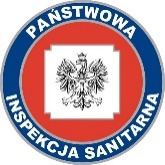 w BiałymstokuMedyczne Laboratorium DiagnostyczneSekcja Badań Epidemiologiczno-Klinicznychul. Legionowa 8, 15-099 BiałystokTel. 085 740 85 65 www.wsse.bialystok.plWojewódzka Stacja Sanitarno-Epidemiologicznaw BiałymstokuMedyczne Laboratorium DiagnostyczneSekcja Badań Epidemiologiczno-Klinicznychul. Legionowa 8, 15-099 BiałystokTel. 085 740 85 65 www.wsse.bialystok.plWojewódzka Stacja Sanitarno-Epidemiologicznaw BiałymstokuMedyczne Laboratorium DiagnostyczneSekcja Badań Epidemiologiczno-Klinicznychul. Legionowa 8, 15-099 BiałystokTel. 085 740 85 65 www.wsse.bialystok.plWojewódzka Stacja Sanitarno-Epidemiologicznaw BiałymstokuMedyczne Laboratorium DiagnostyczneSekcja Badań Epidemiologiczno-Klinicznychul. Legionowa 8, 15-099 BiałystokTel. 085 740 85 65 www.wsse.bialystok.plWYPEŁNIA LABORATORIUM………….………………kod kreskowyWYPEŁNIA LABORATORIUM………….………………kod kreskowyPieczątka zleceniodawcy*Pieczątka zleceniodawcy*WYPEŁNIA LABORATORIUM………….………………kod kreskowyWYPEŁNIA LABORATORIUM………….………………kod kreskowySkierowanie na badanie próbek materiału biologicznegoSkierowanie na badanie próbek materiału biologicznegoSkierowanie na badanie próbek materiału biologicznegoSkierowanie na badanie próbek materiału biologicznegoSkierowanie na badanie próbek materiału biologicznegoSkierowanie na badanie próbek materiału biologicznegoDANE OSOBY BADANEJDANE OSOBY BADANEJDANE OSOBY BADANEJDANE OSOBY BADANEJDANE OSOBY BADANEJDANE OSOBY BADANEJ………….………………data przyjęcia próbki………….………………data przyjęcia próbkiDANE OSOBY BADANEJDANE OSOBY BADANEJDANE OSOBY BADANEJDANE OSOBY BADANEJDANE OSOBY BADANEJDANE OSOBY BADANEJ………….………………godzina przyjęcia próbki………….………………godzina przyjęcia próbkiDANE OSOBY BADANEJDANE OSOBY BADANEJDANE OSOBY BADANEJDANE OSOBY BADANEJDANE OSOBY BADANEJDANE OSOBY BADANEJ………….………………………….………………DANE OSOBY BADANEJDANE OSOBY BADANEJDANE OSOBY BADANEJDANE OSOBY BADANEJDANE OSOBY BADANEJDANE OSOBY BADANEJocena stanu próbkiocena stanu próbkiDANE OSOBY BADANEJDANE OSOBY BADANEJDANE OSOBY BADANEJDANE OSOBY BADANEJDANE OSOBY BADANEJDANE OSOBY BADANEJ………….………………………….………………DANE OSOBY BADANEJDANE OSOBY BADANEJDANE OSOBY BADANEJDANE OSOBY BADANEJDANE OSOBY BADANEJDANE OSOBY BADANEJpodpis osoby dokonującej przeglądu zleceniapodpis osoby dokonującej przeglądu zleceniaStatus pacjenta**:□ chory hospitalizowany□ chory ambulatoryjny□ chory hospitalizowany□ chory ambulatoryjny□ osoba ze styczności □ nosiciel□ ozdrowieniec □ zdrowyNOSICIELSTWO*NOSICIELSTWO*NOSICIELSTWO*Status pacjenta**:□ chory hospitalizowany□ chory ambulatoryjny□ chory hospitalizowany□ chory ambulatoryjny□ osoba ze styczności □ nosiciel□ ozdrowieniec □ zdrowyKolejność badania**:Kolejność badania**:Data i godzina pobrania materiału:Kierunek badania:……………………………… Data pobrania materiału:………………………..Kierunek badania:……………………………… Data pobrania materiału:………………………..Kierunek badania:……………………………… Data pobrania materiału:………………………..Kierunek badania:……………………………… Data pobrania materiału:………………………..Kierunek badania:……………………………… Data pobrania materiału:………………………..□ 1□ 1Rodzaj materiału do badania**: □ kał     □ wymaz z odbytu    □ wymaz z gardła i nosa     □ inny: …………………………………..Rodzaj materiału do badania**: □ kał     □ wymaz z odbytu    □ wymaz z gardła i nosa     □ inny: …………………………………..Rodzaj materiału do badania**: □ kał     □ wymaz z odbytu    □ wymaz z gardła i nosa     □ inny: …………………………………..Rodzaj materiału do badania**: □ kał     □ wymaz z odbytu    □ wymaz z gardła i nosa     □ inny: …………………………………..Rodzaj materiału do badania**: □ kał     □ wymaz z odbytu    □ wymaz z gardła i nosa     □ inny: …………………………………..□ 2□ 2Dane osoby pobierającej materiał do badań:…………………………………………………………….Dane osoby pobierającej materiał do badań:…………………………………………………………….Dane osoby pobierającej materiał do badań:…………………………………………………………….Dane osoby pobierającej materiał do badań:…………………………………………………………….Dane osoby pobierającej materiał do badań:…………………………………………………………….□ 3□ 3DANE OSOBY ZLECAJĄCEJ BADANIEPieczątka imienna ………………………………….….………...….podpis …….……………. tel. kontaktowy ………………...…….....…□  Zostałem(am) poinformowany(a) o sposobie pobierania próbki do badania.□ Wyrażam zgodę na  wykonanie badania akredytowanymi lub nieakredytowanymi(N) metodami stosowanymi w WSSE w Białymstoku wg (właściwe zaznaczyć X): DANE OSOBY ZLECAJĄCEJ BADANIEPieczątka imienna ………………………………….….………...….podpis …….……………. tel. kontaktowy ………………...…….....…□  Zostałem(am) poinformowany(a) o sposobie pobierania próbki do badania.□ Wyrażam zgodę na  wykonanie badania akredytowanymi lub nieakredytowanymi(N) metodami stosowanymi w WSSE w Białymstoku wg (właściwe zaznaczyć X): DANE OSOBY ZLECAJĄCEJ BADANIEPieczątka imienna ………………………………….….………...….podpis …….……………. tel. kontaktowy ………………...…….....…□  Zostałem(am) poinformowany(a) o sposobie pobierania próbki do badania.□ Wyrażam zgodę na  wykonanie badania akredytowanymi lub nieakredytowanymi(N) metodami stosowanymi w WSSE w Białymstoku wg (właściwe zaznaczyć X): DANE OSOBY ZLECAJĄCEJ BADANIEPieczątka imienna ………………………………….….………...….podpis …….……………. tel. kontaktowy ………………...…….....…□  Zostałem(am) poinformowany(a) o sposobie pobierania próbki do badania.□ Wyrażam zgodę na  wykonanie badania akredytowanymi lub nieakredytowanymi(N) metodami stosowanymi w WSSE w Białymstoku wg (właściwe zaznaczyć X): DANE OSOBY ZLECAJĄCEJ BADANIEPieczątka imienna ………………………………….….………...….podpis …….……………. tel. kontaktowy ………………...…….....…□  Zostałem(am) poinformowany(a) o sposobie pobierania próbki do badania.□ Wyrażam zgodę na  wykonanie badania akredytowanymi lub nieakredytowanymi(N) metodami stosowanymi w WSSE w Białymstoku wg (właściwe zaznaczyć X): DANE OSOBY ZLECAJĄCEJ BADANIEPieczątka imienna ………………………………….….………...….podpis …….……………. tel. kontaktowy ………………...…….....…□  Zostałem(am) poinformowany(a) o sposobie pobierania próbki do badania.□ Wyrażam zgodę na  wykonanie badania akredytowanymi lub nieakredytowanymi(N) metodami stosowanymi w WSSE w Białymstoku wg (właściwe zaznaczyć X): DANE OSOBY ZLECAJĄCEJ BADANIEPieczątka imienna ………………………………….….………...….podpis …….……………. tel. kontaktowy ………………...…….....…□  Zostałem(am) poinformowany(a) o sposobie pobierania próbki do badania.□ Wyrażam zgodę na  wykonanie badania akredytowanymi lub nieakredytowanymi(N) metodami stosowanymi w WSSE w Białymstoku wg (właściwe zaznaczyć X): DANE OSOBY ZLECAJĄCEJ BADANIEPieczątka imienna ………………………………….….………...….podpis …….……………. tel. kontaktowy ………………...…….....…□  Zostałem(am) poinformowany(a) o sposobie pobierania próbki do badania.□ Wyrażam zgodę na  wykonanie badania akredytowanymi lub nieakredytowanymi(N) metodami stosowanymi w WSSE w Białymstoku wg (właściwe zaznaczyć X): …………………………………………………………                                                                                                                                                                                            data i czytelny podpis zlecającego badanie* jeśli dotyczy** właściwe zaznaczyć…………………………………………………………                                                                                                                                                                                            data i czytelny podpis zlecającego badanie* jeśli dotyczy** właściwe zaznaczyć…………………………………………………………                                                                                                                                                                                            data i czytelny podpis zlecającego badanie* jeśli dotyczy** właściwe zaznaczyć…………………………………………………………                                                                                                                                                                                            data i czytelny podpis zlecającego badanie* jeśli dotyczy** właściwe zaznaczyć…………………………………………………………                                                                                                                                                                                            data i czytelny podpis zlecającego badanie* jeśli dotyczy** właściwe zaznaczyć…………………………………………………………                                                                                                                                                                                            data i czytelny podpis zlecającego badanie* jeśli dotyczy** właściwe zaznaczyć…………………………………………………………                                                                                                                                                                                            data i czytelny podpis zlecającego badanie* jeśli dotyczy** właściwe zaznaczyć…………………………………………………………                                                                                                                                                                                            data i czytelny podpis zlecającego badanie* jeśli dotyczy** właściwe zaznaczyć